Персональные данные выпускника: 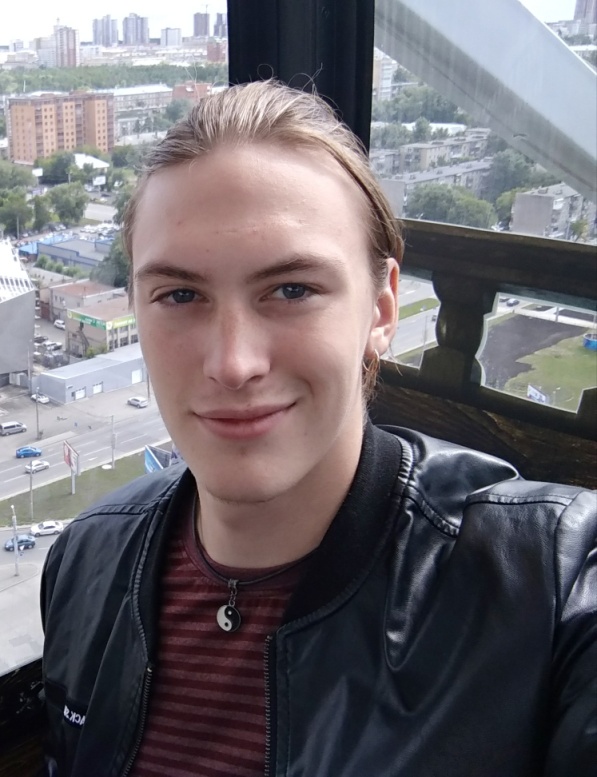 Ф.И.О. Зорин Константин ВладимировичДата рождения: 24.03.2000г.Свердловская область, г. Богданович, с.БайныТелефон: 8-902-262-54-66Адрес эл. почты: slender2213@gmail.comУчебное заведение:ГАБОУ СО «Богдановичский политехникум»Специальность: "Техническое обслуживание  и ремонт автомобильного транспорта" Участие в конкурсах:2017 г:Сертификат участника в I Областной НПК «Наука. Творчество. Профессии»Диплом за лучшую защиту в I Областной НПК «Наука. Творчество. Профессии»Сертификат участника в Областной НПК «Наука, творчество, молодежь, 2017»умения и навыкиБыстрая обучаемость, ответственность, умение работать в команде, честность, трудолюбие, высокая ответственность, внимательность, дисциплинированность, хорошая память. Имею водительское удостоверение категории В,В1, Согласие субъекта персональных данных на обработку его персональных данныхДиректору ГАПОУ СО «Богдановичский политехникум»С.М. Звягинцевуот Зорина Константина Владимировича_____________________________________(ФИО обучающегося)Я, _____Зорин Константин Владимирович,___________________________________________________________________________________________________________________ ,в соответствии со статьей 9 Федерального закона от 27 июля 2006 года N 152-ФЗ "О персональных данных"  даю согласие на обработку следующих сведений, составляющих мои персональные данные, а именно:фамилия, имя, отчество; дата и место рождения;номер телефона;адрес электронной почты;образовательное учреждение и его адрес;дополнительные сведения.Согласен на совершение оператором обработки персональных данных, указанных в данном документе, в том числе на сбор, анализ, запись,. Систематизацию, накопление, хранение, уточнение (обновление, изменение), извлечение, использование, распространение, обезличивание, блокирование, удаление, уничтожение персональных данных.В целях информационного обеспечения согласен на включение в общий доступ на сайте ГАПОУ СО «Богдановичский политехникум» в сети «Интернет».Согласен на публикацию резюме на официальном сайте ГАПОУ СО «Богдановичский политехникум» в сети «Интернет».Права и обязанности в области защиты персональных данных мне известны.  С юридическими последствиями автоматизированной обработки персональных данных ознакомлен(а).Подтверждаю, что с порядком отзыва согласия на обработку персональных данных в соответствии с п.5 ст. 21 ФЗ № 152 от 27.07.2006 г. «О персональных данных « ознакомлен(а). «_29_» _____Мая_______ 2020 г._______________ /___Зорин К.В._______/